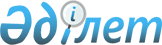 О дополнительном регламентировании порядка проведения мирных собраний, митингов, шествий, пикетов и демонстраций в Нуринском районе
					
			Утративший силу
			
			
		
					Решение 44 сессии Нуринского районного маслихата Карагандинской области от 18 февраля 2016 года № 458. Зарегистрировано Департаментом юстиции Карагандинской области 28 марта 2016 года № 3730. Утратило силу решением Нуринского районного маслихата Карагандинской области от 30 июля 2020 года № 468
      Сноска. Утратило силу решением Нуринского районного маслихата Карагандинской области от 30.07.2020 № 468 (вводится в действие по истечении десяти календарных дней после дня его первого официального опубликования).

      В соответствии со статьей 10 Закона Республики Казахстан от 17 марта 1995 года "О порядке организации и проведения мирных собраний, митингов, шествий, пикетов и демонстраций в Республике Казахстан", с подпунктом 15) статьи 6 Закона Республики Казахстан от 23 января 2001 года "О местном государственном управлении и самоуправлении в Республике Казахстан", районный маслихат РЕШИЛ:

      1. Дополнительно регламентировать порядок проведения мирных собраний, митингов, шествий, пикетов и демонстраций в Нуринском районе согласно приложению к настоящему решению.

      2. Признать утратившим силу решение Нуринского районного маслихата от 16 июля 2007 года № 348 "О дополнительном регламентировании порядка проведения мирных собраний, митингов, пикетов и демонстраций" (зарегистрировано в Реестре государственной регистрации нормативных правовых актов за № 8-14-54, опубликовано в газете "Нұра" № 32 (5010) от 4 августа 2007 года).

      3. Настоящее решение вводится в действие по истечении десяти календарных дней после дня его первого официального опубликования. Дополнительный порядок проведения мирных собраний, митингов, шествий, пикетов и демонстраций в Нуринском районе
      1. Мирные собрания, митинги, шествия, пикеты и демонстрации, а также выступления их участников проводятся в соответствии с целями, указанными в заявлении, в определенные сроки и в обусловленном месте.

      2. Места проведения митингов и собраний:

      поселок Киевка: площадь, где установлен бюст К.Мыңбаеву на улице С. Сейфуллина;

      поселок Киевка: "Малый сквер" на пересечении улиц П. Резника и Пушкина.

      3. Шествия и демонстрации проходят по маршруту:

      поселок Киевка: начинается от улицы Тәуелсіздік до улицы Кунаева.

      4. При проведении собраний, митингов, шествий, пикетов, демонстраций уполномоченные (организаторы), а также иные участники соблюдают общественный порядок.

      5. Организаторами и участниками мероприятия не допускается:

      1) препятствование движению транспорта и пешеходов;

      2) создание помех для бесперебойного функционирования объектов инфраструктуры населенного пункта;

      3) установление юрт, палаток, иных временных сооружений без согласования с местными исполнительными органами района (города областного значения);

      4) вмешательство в любой форме в деятельность представителей государственных органов, обеспечивающих общественный порядок при проведении мероприятий;

      5) нанесение ущерба зеленым насаждениям, малым архитектурным формам;

      6) иметь при себе холодное, огнестрельное и иное оружие, а также специально подготовленные или приспособленные предметы, могущие быть использованными против жизни и здоровья людей, для причинения материального ущерба гражданам и собственности юридических лиц;

      7) проведение собрания, митинга, шествия, пикетирования или демонстрации, если целью их проведения является разжигание расовой, национальной, социальной, религиозной нетерпимости, сословной исключительности, насильственное ниспровержение конституционного строя, посягательство на территориальную целостность республики, а также нарушение других положений Конституции, законов и иных нормативных актов Республики Казахстан, либо их проведение угрожает общественному порядку и безопасности граждан;

      8) участие в состоянии алкогольного и наркотического опьянения.

      6. В местах проведения собрания, митинга, шествия, пикета или демонстрации не допускается распитие алкогольных напитков, употребление наркотических средств, психотропных веществ, их аналогов, прекурсоров, использование транспарантов, лозунгов, иных материалов (визуальных, аудио/видео), а также публичные выступления, содержащие призывы к нарушению общественного порядка, антиобщественного поведения и иных правонарушений. 

      7. Пикеты должны проводиться в соответствии с целями, указанными в заявлении.

      8. При пикетировании допускается: 

      1) стоять, сидеть у пикетируемого объекта;

      2) использовать средства наглядной агитации;

      3) выкрикивать краткие лозунги, слоганы по теме пикета.

      9. Для продолжения пикета в иной форме (митинг/собрание/шествие)необходимо получение в установленном порядке разрешение местного исполнительного органа района.

      10. Собрания, митинги, шествия, пикеты и демонстрации прекращаются по требованию представителя местного исполнительного органа района, если: не было подано заявление, состоялось решение о запрещении, нарушен порядок их проведения, а также при возникновении опасности для жизни и здоровья граждан, нарушении общественного порядка.

      11. В случае отказа от выполнения законных требований представителя местного исполнительного органа района по его указанию органами внутренних дел принимаются необходимые меры по прекращению собрания, митинга, шествия, пикетирования и демонстрации.
					© 2012. РГП на ПХВ «Институт законодательства и правовой информации Республики Казахстан» Министерства юстиции Республики Казахстан
				
      Председатель сессии

Б. Шайжанов

      Исполняющий обязанности
секретаря районного маслихата

К. Жунусбеков
Утвержден решением Нуриского
районного маслихата
от 18 февраля 2016 года
№ 458